基本信息基本信息 更新时间：2024-05-13 13:10  更新时间：2024-05-13 13:10  更新时间：2024-05-13 13:10  更新时间：2024-05-13 13:10 姓    名姓    名李先生李先生年    龄48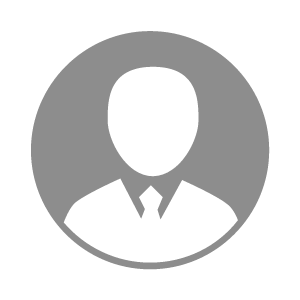 电    话电    话下载后可见下载后可见毕业院校四川省电大邮    箱邮    箱下载后可见下载后可见学    历大专住    址住    址四川四川期望月薪面议求职意向求职意向总经理总经理总经理总经理期望地区期望地区不限不限不限不限教育经历教育经历就读学校：四川广播电视大学 就读学校：四川广播电视大学 就读学校：四川广播电视大学 就读学校：四川广播电视大学 就读学校：四川广播电视大学 就读学校：四川广播电视大学 就读学校：四川广播电视大学 工作经历工作经历工作单位：克州域丰科技生态发展有限责任公司 工作单位：克州域丰科技生态发展有限责任公司 工作单位：克州域丰科技生态发展有限责任公司 工作单位：克州域丰科技生态发展有限责任公司 工作单位：克州域丰科技生态发展有限责任公司 工作单位：克州域丰科技生态发展有限责任公司 工作单位：克州域丰科技生态发展有限责任公司 自我评价自我评价饲料行业从业20余年，多年的饲料企业经营管理经验。 
坚制度管人，过程管事，对企业经营实施开源节流的理念，对原料采购、生产成本、营销推广、产品模式、品控管理、人资建设、财务把控等环节，通过工作执行到位，有效提升效率和成本控制最终实现有效经营的目的。 
熟悉了解全国水产和反刍市场。饲料行业从业20余年，多年的饲料企业经营管理经验。 
坚制度管人，过程管事，对企业经营实施开源节流的理念，对原料采购、生产成本、营销推广、产品模式、品控管理、人资建设、财务把控等环节，通过工作执行到位，有效提升效率和成本控制最终实现有效经营的目的。 
熟悉了解全国水产和反刍市场。饲料行业从业20余年，多年的饲料企业经营管理经验。 
坚制度管人，过程管事，对企业经营实施开源节流的理念，对原料采购、生产成本、营销推广、产品模式、品控管理、人资建设、财务把控等环节，通过工作执行到位，有效提升效率和成本控制最终实现有效经营的目的。 
熟悉了解全国水产和反刍市场。饲料行业从业20余年，多年的饲料企业经营管理经验。 
坚制度管人，过程管事，对企业经营实施开源节流的理念，对原料采购、生产成本、营销推广、产品模式、品控管理、人资建设、财务把控等环节，通过工作执行到位，有效提升效率和成本控制最终实现有效经营的目的。 
熟悉了解全国水产和反刍市场。饲料行业从业20余年，多年的饲料企业经营管理经验。 
坚制度管人，过程管事，对企业经营实施开源节流的理念，对原料采购、生产成本、营销推广、产品模式、品控管理、人资建设、财务把控等环节，通过工作执行到位，有效提升效率和成本控制最终实现有效经营的目的。 
熟悉了解全国水产和反刍市场。饲料行业从业20余年，多年的饲料企业经营管理经验。 
坚制度管人，过程管事，对企业经营实施开源节流的理念，对原料采购、生产成本、营销推广、产品模式、品控管理、人资建设、财务把控等环节，通过工作执行到位，有效提升效率和成本控制最终实现有效经营的目的。 
熟悉了解全国水产和反刍市场。饲料行业从业20余年，多年的饲料企业经营管理经验。 
坚制度管人，过程管事，对企业经营实施开源节流的理念，对原料采购、生产成本、营销推广、产品模式、品控管理、人资建设、财务把控等环节，通过工作执行到位，有效提升效率和成本控制最终实现有效经营的目的。 
熟悉了解全国水产和反刍市场。其他特长其他特长从事饲料营销与管理工作多年，从最基层的销售代表到公司总经理的工作历程，积累了丰富的饲料运营及管理经验。本人熟知饲料行业动态并对行业未来发展有较清晰的认识。
饲料行业多年经验，被高临咨询（上海）公司、长江证券、北京卓识咨询、西部证券、北京投石问路公司等邀约为资深行业顾问。从事饲料营销与管理工作多年，从最基层的销售代表到公司总经理的工作历程，积累了丰富的饲料运营及管理经验。本人熟知饲料行业动态并对行业未来发展有较清晰的认识。
饲料行业多年经验，被高临咨询（上海）公司、长江证券、北京卓识咨询、西部证券、北京投石问路公司等邀约为资深行业顾问。从事饲料营销与管理工作多年，从最基层的销售代表到公司总经理的工作历程，积累了丰富的饲料运营及管理经验。本人熟知饲料行业动态并对行业未来发展有较清晰的认识。
饲料行业多年经验，被高临咨询（上海）公司、长江证券、北京卓识咨询、西部证券、北京投石问路公司等邀约为资深行业顾问。从事饲料营销与管理工作多年，从最基层的销售代表到公司总经理的工作历程，积累了丰富的饲料运营及管理经验。本人熟知饲料行业动态并对行业未来发展有较清晰的认识。
饲料行业多年经验，被高临咨询（上海）公司、长江证券、北京卓识咨询、西部证券、北京投石问路公司等邀约为资深行业顾问。从事饲料营销与管理工作多年，从最基层的销售代表到公司总经理的工作历程，积累了丰富的饲料运营及管理经验。本人熟知饲料行业动态并对行业未来发展有较清晰的认识。
饲料行业多年经验，被高临咨询（上海）公司、长江证券、北京卓识咨询、西部证券、北京投石问路公司等邀约为资深行业顾问。从事饲料营销与管理工作多年，从最基层的销售代表到公司总经理的工作历程，积累了丰富的饲料运营及管理经验。本人熟知饲料行业动态并对行业未来发展有较清晰的认识。
饲料行业多年经验，被高临咨询（上海）公司、长江证券、北京卓识咨询、西部证券、北京投石问路公司等邀约为资深行业顾问。从事饲料营销与管理工作多年，从最基层的销售代表到公司总经理的工作历程，积累了丰富的饲料运营及管理经验。本人熟知饲料行业动态并对行业未来发展有较清晰的认识。
饲料行业多年经验，被高临咨询（上海）公司、长江证券、北京卓识咨询、西部证券、北京投石问路公司等邀约为资深行业顾问。